ПРАКТИЧНА РОБОТА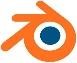 Мета: закріпити вміння та навички створення простої анімації для тривимірних об’єктів.ЗАВДАННЯСтворіть анімацію двох об’єктів на одній сцені. Майте на увазі, що при виділенні об’єкта відображаються тільки його ключові кадри на шкалі часу. При створенні анімації за основу візьміть алгоритм, описаний в тексті Кроку №14:Перебуваючи в поточному першому кадрі, створимо ключовий кадр типуLocation.Зробимо поточним 15-й кадр. Наблизимо куб до камери і тільки після цього створимо ще один ключовий кадр Location.Перейдемо в 25-й кадр і створимо ключ Rotation.Перейдемо в 35-й кадр. Повернемо куб так, щоб перед камерою з’явилася одна з його кольорових граней. Після цього створимо ще один ключ Rotation.Перейдемо в 45-й кадр і створимо ключ Rotation.Перейдемо в 55-й кадр. Повернемо куб так, щоб перед камерою з’явилася інша його кольорова грань. Створимо ключ Rotation.Перейдемо в 65-й кадр і створимо ключ Scaling.Перейдемо в 95-й кадр, зменшимо розміри куба до нуля (X, Y, Z scale = 0), створимо ключ Scaling.Повторіть дії для другого об’єкту довільної форми та налаштуйте його анімацію так, щоб вона відбувалася одночасно з анімацією першого об’єкта